Dear CouncillorYou are hereby summoned to attend an ordinary meeting of WEM TOWN COUNCIL, which will be held in THE RODEN SUITE, EDINBURGH HOUSE, NEW STREET, WEM on THURSDAY 19th December 2019 at 7 p.m.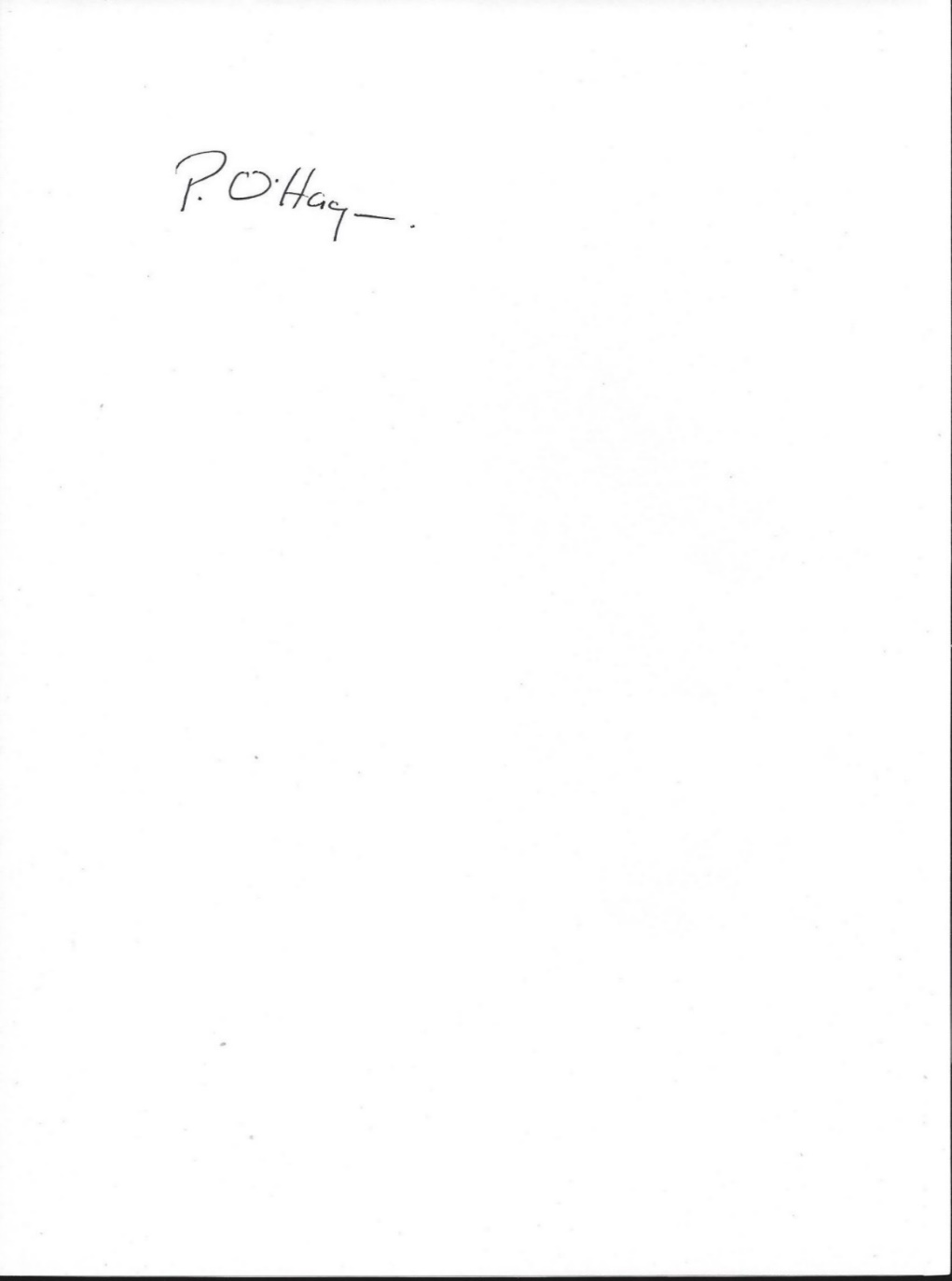 P O’Hagan	Town Clerk12.12.19AGENDAWem Town CouncilWem-Birthplace of the Modern Sweet PeaTown Clerk and Treasurer:Mrs. P. E. O’HaganWem Town Council OfficesEdinburgh HouseNew StreetWem, ShropshireSY4 5DB
Tel & Fax: (01939) 232733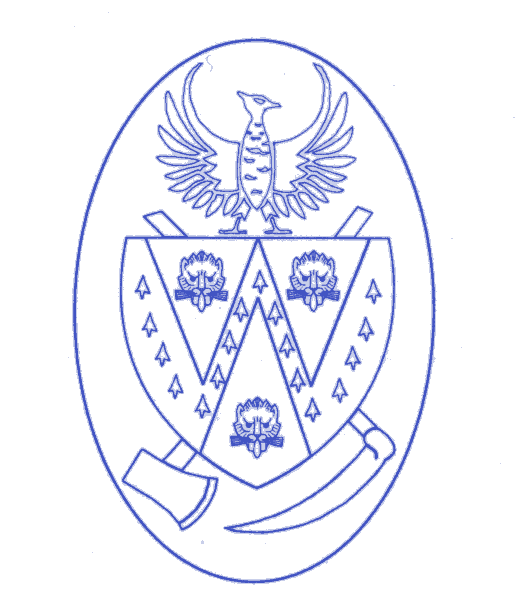 Email: info@wem.gov.ukAssistant Clerk Email: assistant.clerk@wem.gov.ukWebsite: www.wem.gov.uk1To receive apologies for absence.2Disclosure of Pecuniary Interests.a) To receive any disclosures of pecuniary interest - Members are reminded that they must not participate in the discussion or voting on any matter in which they have a Disclosable Pecuniary Interest and should leave the room prior to the commencement of the debate.b) To consider any applications for Dispensations under s33 of the Localism Act 2011.3Public Participation Time - a period of 15 minutes will be set aside for residents of Wem Town to speak.4Council Minutes. To approve as a correct record the minutes of the ordinary Meeting of the Town Council held on 28th November 2019 (copy enclosed).5Progress report a) To consider the Clerks progress report on matters arising at previous meetings (copy enclosed).6Planning Applicationsa) To note the recent planning decisions (copy enclosed)b) To consider the following planning applicationi) 19/05334/TCA - 24 Noble Street, Wem, SY4 5DZ Proposal: Remove one damaged stem of 1no twin-stemmed beech within Wem Conservation area.ii) 19/05244/ADV - Hawkins Motors, High Street, Wem, SY4 5DS Proposal:  Erect and display 1No. illuminated free standing sign and 1No. replacement vinyl for dealer name and service sign.iii) 19/05165/LBC - 3 Chapel Street, Wem, SY4 5ER Proposal: Various internal alterations, including work to cellar, replacement windows on rear elevation, new grille to air con unit to front elevation and extractor vent to rear elevation. c) Planning correspondence - to consider (copy enclosed).7Finance and Accounts for Paymenta) To consider monthly financial statement and monthly budget report.b) To approve accounts for payment and any payments made prior to meeting (presented at meeting).c) To delegate authority to Town Clerk, Mayor and Chairman of Finance and Corporate Governance Committee to approve invoices for payment received up to 31.12.19.8Town Hall Liaison Group Meeting 3.12.19 – to receive the notes from this meeting (copy enclosed).9Planning, Transport and Climate Change Committee meeting 9.12.19.a) To receive minutes from this meeting (copy enclosed).b) Climate Change Action plan - to consider (copy enclosed, deferred from PTCC Committee meeting 9.12.19).10Amenities and Services Committee Meeting 10.12.19 – to receive minutes from this meeting and consider any recommendations within the minutes (copy enclosed).11Shropshire Mind – to consider a proposal to use the Mayor’s charity funds raised by Cllr Granger as match funding for a grant to run mental health first aid sessions in the town and establish a regular drop in session (copy enclosed).12Wem Eating Well Project - to make the Council aware of the initiative and to seek its support as a partner on the Steering Group which has been set up (at request of Cllr Mellings).13Wem Economic Regeneration Workshop – for update.14Wem Sports and Social Association – to consider financial request for 2020-2115Correspondence. a) Request to support the local electricity bill (copy enclosed).16Reportsa) To receive reports from the Council’s representatives to other bodies.b) To receive a report from Shropshire Council Councillors Mellings and Dee.17Future agenda items – for consideration Councillor’s opportunity to raise items for inclusion on the next agenda – Councillors are respectfully reminded that this is not an opportunity for debate or decision making.18Dates of future meetings – to note the date of the January meeting. 19Exclusion of Public and PressTo resolve that as publicity would be prejudicial to the public interest by reason of the confidential nature of the business to be transacted, the public and press be excluded from the meeting in accordance with Section 1 of the Public Bodies (Admission to Meetings) Act 1960.a) Staff Appraisals – to receive a report on. b) Fothergill Way Public Open Space – to consider response received from Persimmon Homes (copy enclosed).c) London Bridge Protocol– to review (copy to follow).